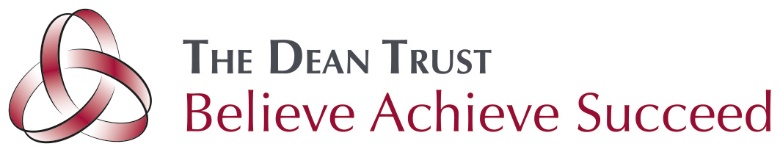 Wigan Learning PartnershipGovernor Attendance Register 01.09.20-31.08.21Actual and possible committee attendance figures as at: 31.12.20GOVERNOR NAMETOTAL NO. OF SCHEDULED MEETINGS TO ATTENDPUPIL BEHAVIOUR REVIEW MEETINGS DTWPUPIL BEHAVIOUR REVIEW MEETINGS DTRBPUPIL PERM EX MEETINGS DTWPUPIL PERM EX MEETINGS DTRBTOTAL NO. OF EXTRA-ORDINARY MEETINGS TO ATTENDTOTALMEETINGS ATTENDEDFULL GOVERNORFINANCE & PREMISESSTANDARDSHRNO. OF ABSENCESWITHOUT APOLOGYNO.OF ABSENCES WITH APOLOGYConor Davis - Chair133225/132/41/31/31/3David Rosbottom OBE- Vice Chair131225/132/41/31/31/3Ernest Howell101/101/40/30/33Carol Snape135/132/41/31/31/3Connor Edwards Resigned Oct 202011/11/10/0Mhairi Birchall102/102/40/30/32Graham Ellis71/71/40/311Kenneth Wade102224/102/41/31/3Rachael Hogg72/72/41/3Andrew Cunningham72/72/41/3Stephen Calderbank104/102/41/31/3Paul Jones62/61/31/3